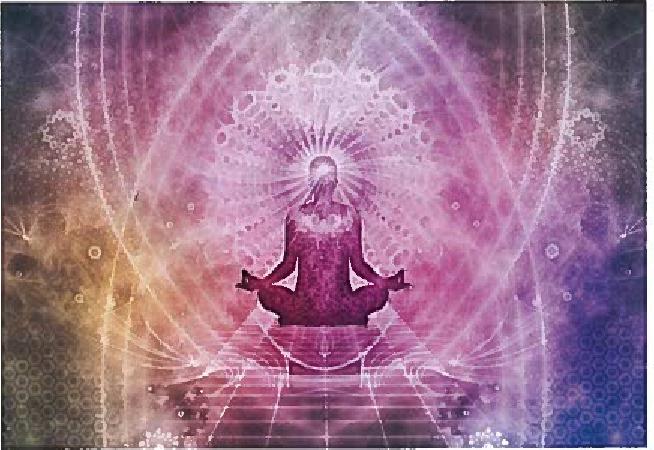 Beginner’s Mediumship and Psychic Development WorkshopInterested in exploring and developing your psychic and mediumistic abilities? Join us for this fun, interactive workshop series that offers interesting discussions, lectures and exercises in a supportive environment.  You will have opportunities to hone your skills as you practice providing evidential psychic and mediumistic readings that are meaningful and healing.   Wednesday Nights 7:00Albertson Memorial ChurchOld Greenwich CT$20.00 Per Class